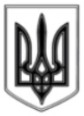 ЛИСИЧАНСЬКА МІСЬКА РАДАВИКОНАВЧИЙ КОМІТЕТРІШЕННЯ	« 23 » 06. 2017 р.								№ 308 	м. ЛисичанськПро внесення змін до рішення виконавчого комітету Лисичанськоїміської ради від 18.03.2016 р. №97З метою своєчасного задоволення потреб населення в якісних та безпечних пасажирських перевезеннях, створення умов для покращення безпеки дорожнього руху, відповідно до ст. 14 Закону України «Про автомобільний транспорт», ст. 30 Закону України «Про місцеве самоврядування в Україні», а також неодноразові звернення лікарів обласної дитячої лікарні щодо збільшення транспортних засобів, обслуговуючих маршрути, задіяних для перевезення пасажирів до обласної дитячої лікарні виконавчий комітетВИРІШИВ:1.Внести зміни до Реєстру міських автобусних маршрутів загального користування, затвердженого рішенням виконавчого комітету Лисичанської міської ради від 18.03.2016 р. №97, а саме пункт 14 (маршрут №115) викласти в наступній редакції:2. Відділу з питань внутрішньої політики, зв’язку з громадськістю та засобами масової інформації Лисичанської міської ради оприлюднити дане рішення на офіційному сайті Лисичанської міської ради.3. Контроль за виконанням цього рішення покласти на заступника міського голови Якимчука А.П.	 Міський голова								С.І. Шилін14.115аЦентральний ринок – завод ГТВ (через вул. Польову)Прямий напрямок: Центральний ринок, РШРБУ, Кронштадтська, Тролейбусне управління, Міськводоканал, Магазин, вул. Гора Попова, Зал. вокзал, центр первинної медико-санітарної допомоги №2, Церква, Профілакторій, Магазин, вул. Польова, Лікарняне містечко, Завод ГТВ, Стоматологічна поліклініка14.115аЦентральний ринок – завод ГТВ (через вул. Польову)Зворотний напрямок: Стоматологічна поліклініка, Завод ГТВ, Лікарняне містечко, вул. Польова, Магазин, Профілакторій, Церква, центр первинної медико-санітарної допомоги №2,  Зал. вокзал, вул. Гора Попова, Шкільна, Міськводоканал, Тролейбусне управління, Кронштадтська, РШРБУ, Центральний ринок14.115мЦентральний ринок – завод ГТВ(через вул. Польову)Прямий напрямок: Центральний ринок, РШРБУ, Кронштадтська, Тролейбусне управління, Міськводоканал, Магазин, вул. Гора Попова, Зал. вокзал, центр первинної медико-санітарної допомоги №2, Церква, Профілакторій, Магазин, вул. Польова, Лікарняне містечко, Завод ГТВ, Стоматологічна поліклініка14.115мЦентральний ринок – завод ГТВ(через вул. Польову)Зворотний напрямок: Стоматологічна поліклініка, Завод ГТВ, Лікарняне містечко, вул. Польова, Магазин, Профілакторій, Церква, центр первинної медико-санітарної допомоги №2,  Зал. вокзал, вул. Гора Попова, Шкільна, Міськводоканал, Тролейбусне управління, Кронштадтська, РШРБУ, Центральний ринок